a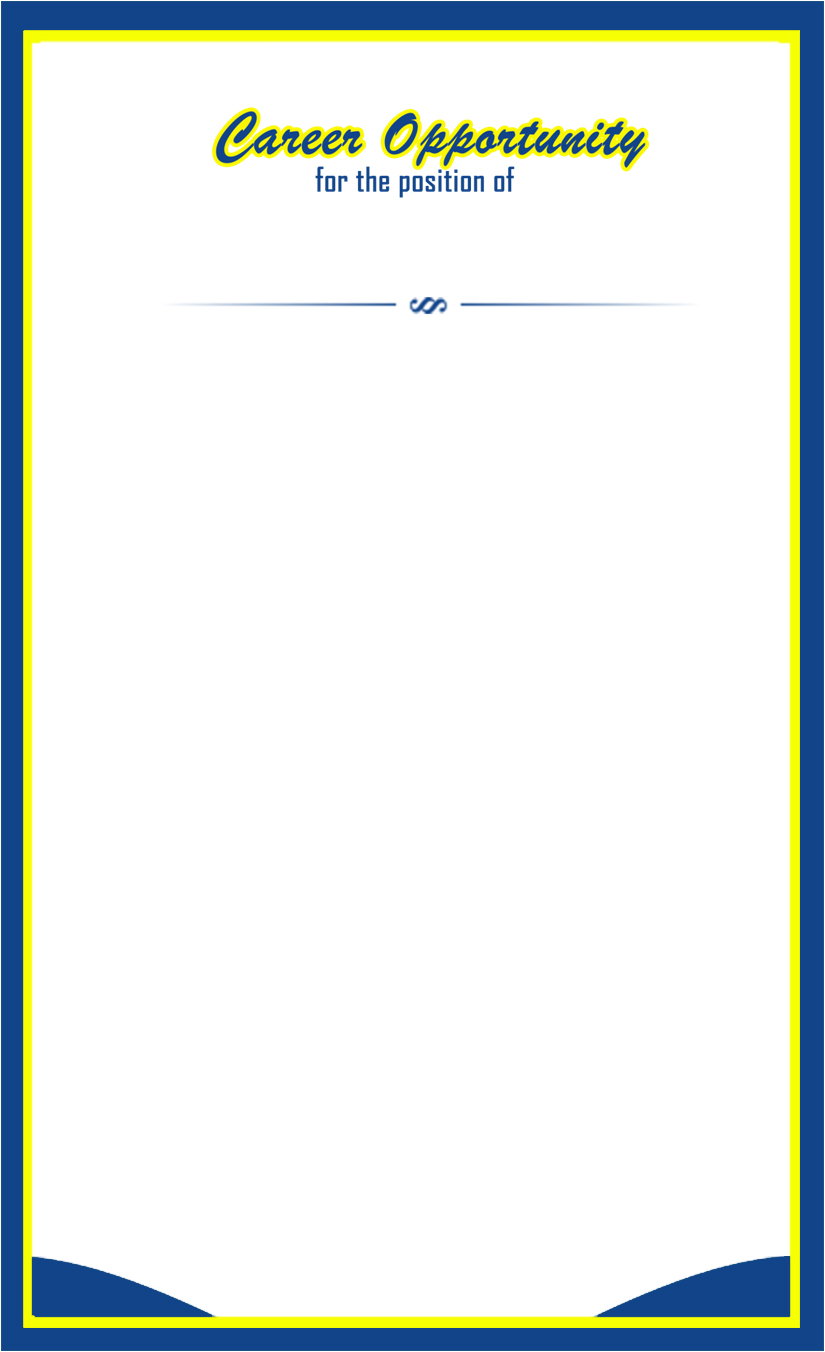 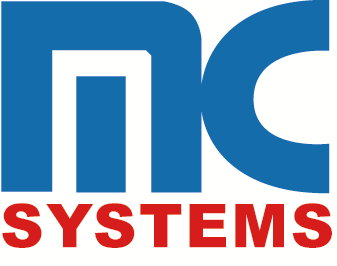 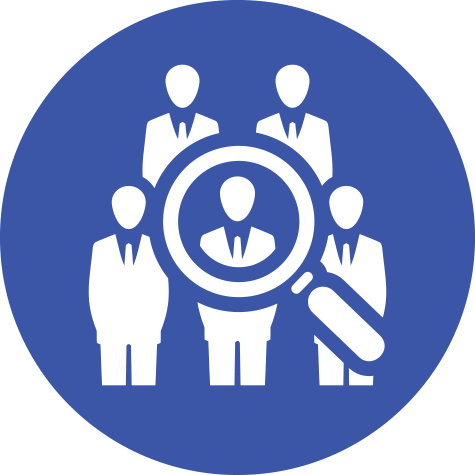 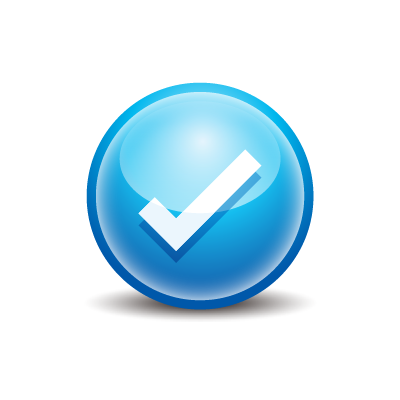 Interested applicants are being invited to forward an updated résumé and cover letter as one document to:application@mcsystems.comSubject Line: “Research Analyst – MC Systems”Cover letter and resume to be titled: FirstName_LastName_Research AnalystAttn: HR Business PartnerGroup Human Resource Development15 Braemar Avenue, Kingston 5, Jamaica W.I.CLOSING DATE FOR APPLICATIONS: JULY 19, 2019We thank all candidates for responding, however, only those short-listed will be contacted.